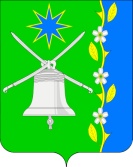 СОВЕТ НОВОБЕЙСУГСКОГО СЕЛЬСКОГО ПОСЕЛЕНИЯ ВЫСЕЛКОВСКОГО РАЙОНА28 сессия 4 созываРЕШЕНИЕот 17.02.2022.								       № 2-128станица НовобейсугскаяО земельном налоге на территории Новобейсугского сельского поселения Выселковского районаВ соответствии с главой 31 Налогового кодекса Российской Федерации, Федеральным законом от 6 октября 2003 года № 131-ФЗ «Об общих принципах организации местного самоуправления в Российской Федерации», руководствуясь Уставом Новобейсугского сельского поселения Выселковского района, Совет Новобейсугского сельского поселения Выселковского района р е ш и л:1. Установить и ввести на территории Новобейсугского сельского поселения Выселковского района земельный налог, определить налоговые ставки, порядок уплаты налога, установить налоговые льготы, основания и порядок их применения.2. Установить налоговые ставки в следующих размерах:2.1. 0,3 процента от кадастровой стоимости земельных участков - в отношении земельных участков, отнесенных к землям сельскохозяйственного назначения или к землям в составе зон сельскохозяйственного использования в населенных пунктах и используемых для сельскохозяйственного производства;2.2. 0,3 процента от кадастровой стоимости земельных участков – в отношении земельных участков, занятых жилищным фондом и объектами инженерной инфраструктуры жилищно-коммунального комплекса (за исключением доли в праве на земельный участок, приходящейся на объект, не относящийся к жилищному фонду и к объектам инженерной инфраструктуры жилищно-коммунального комплекса) или приобретенных (предоставленных) для жилищного строительства (за исключением земельных участков, приобретенных (предоставленных) для индивидуального жилищного строительства, используемых в предпринимательской деятельности);2.3. 0,3 процента от кадастровой стоимости земельных участков – в отношении земельных участков, не используемых в предпринимательской деятельности, приобретенных (предоставленных) для ведения личного подсобного хозяйства, садоводства или огородничества, а также земельных участков общего назначения, предусмотренных Федеральным законом от 29 июля 2017 года № 217-ФЗ «О ведении гражданами садоводства и огородничества для собственных нужд и о внесении изменений в отдельные законодательные акты Российской Федерации»;2.4. 0,3 процента от кадастровой стоимости земельных участков - в отношении земельных участков, ограниченных в обороте в соответствии с законодательством Российской Федерации, предоставленные для обеспечения обороны, безопасности и таможенных нужд;2.5. 1,5 процента от кадастровой стоимости земельных участков - в отношении прочих земельных участков;2.6. 1,5 процента от кадастровой стоимости земельных участков – в отношении земельных участков, приобретенных (предоставленных) для индивидуального жилищного строительства, используемых в предпринимательской деятельности;2.7. 1,5 процента от кадастровой стоимости земельных участков – в отношении используемых в предпринимательской деятельности земельных участков, приобретенных (предоставленных) для ведения личного подсобного хозяйства, садоводства или огородничества.3. Установить отчетным периодом для налогоплательщиков организаций, первый, второй и третий квартал календарного года.4. Налог (авансовые платежи по налогу) подлежат уплате налогоплательщиками-организациями в порядке и сроке, установленном статьей 397 НК РФ.5. Налогоплательщики, имеющие право на налоговые льготы, в том числе в виде налогового вычета, установленные законодательством о налогах и сборах, представляют в налоговый орган по своему выбору заявление о предоставлении налоговой льготы, а также вправе представить документы, подтверждающие право налогоплательщика на налоговую льготу.6. Установить, что освобождаются от налогообложения:             6.1.1. Ветераны и инвалиды Великой Отечественной войны, а также ветераны и инвалиды боевых действий;  6.1.2. Инвалиды первой и второй группы инвалидности; инвалиды с детства;  6.1.3. Физические лица, имеющие право на получение социальной поддержки в соответствии с Законом Российской Федерации « О социальной защите граждан, подвергшихся воздействию радиации вследствие катастрофы на Чернобыльской  АЭС, в соответствии с Федеральным законом от 26 ноября 1998 года №175-ФЗ «О социальной защите граждан Российской Федерации, подвергшихся воздействию радиации вследствие аварии в 1957 году на производственном объединении «Маяк» и сбросов радиоактивных отходов в реку Теча» и в соответствии с Федеральным законом от 10 января 2002 года № 2-ФЗ «О социальных гарантиях гражданам, подвергшихся радиационному воздействию вследствие ядерных испытаний на Семипалатинском полигоне»;6.1.4. Почетные доноры Российской Федерации;6.1.5. Родители и жены погибших военнослужащих на основании выданного удостоверения;6.1.6. Физические лица и дети лиц, репрессированных и реабилитированных посмертно;Данная налоговая льгота подлежит применению дополнительно к порядку уменьшения налоговой базы, определяемому частью 5 статьи 391 Налогового кодекса Российской Федерации.Льгота по уплате земельного налога предоставляется данным категориям граждан в отношении земельных участков, предоставленных для индивидуального жилищного строительства, ведения личного подсобного хозяйства и садоводства.6.2. В отношении земельных участков, используемых для осуществления уставной деятельности:6.2.1. органы местного самоуправления муниципального образования Выселковский район;6.2.2. органы местного самоуправления Новобейсугского сельского поселения Выселковского района;6.2.3. муниципальные учреждения муниципального образования Выселковский район и муниципальные учреждения Новобейсугского сельского поселения Выселковского района, кроме учреждений здравоохранения. 7. Не признаются объектами налогообложения:1) земельные участки общего пользования населенного пункта;2) земельные участки занятые кладбищами;3) земельные участки, занятые под жилыми муниципальными домами;4) земельные участки, используемые для обеспечения сухопутного, пассажирского транспорта, подчиняющегося расписанию.8. Предоставить налоговую льготу путем уменьшения размера налога в отношении земельных участков, предоставленных для индивидуального жилищного строительства, ведения личного подсобного хозяйства следующим налогоплательщикам:- мужчинам и женщинам, достигшим возраста 60 лет и 55 лет соответственно и старше, в отношении одного земельного участка по выбору налогоплательщика, обладающего земельным участком на праве собственности, праве постоянного (бессрочного) пользования или праве пожизненного наследуемого владения, не используемого в коммерческих целях – на 10 %.9. Решение Совета Новобейсугского сельского поселения Выселковского района от 27 ноября 2019 года № 1-21 «О земельном налоге», решение Совета Новобейсугского сельского поселения Выселковского района от 02 февраля 2021 года № 3-73 «О внесении изменений в решение Совета Новобейсугского сельского поселения Выселковского района от 27 ноября 2019 года № 1-21 «О земельном налоге»», признать утратившими силу.10. Опубликовать настоящее решение в газете «Власть Советов» и разместить на официальном сайте администрации Новобейсугского сельского поселения Выселковского района в сети Интернет.11. Настоящее решение вступает в силу со дня его официального опубликования, и распространяется на правоотношения, возникшие с 1 января 2021 года.Глава Новобейсугскогосельского поселения Выселковского района                                                                  В.В. Василенко